Важно, чтобы у ребенка были игрушки, способствующие развитию движений: мячи, скакалки.Игры с вкладышами – это не только интересное занятие для малыша, но и процесс, помогающий развитию наглядно-действенного мышления. За счет того, что представляет собой такая игрушка (вкладыши-колпачки, матрешки) набор из нескольких предметов, имеющих одинаковую форму, но разный размер, ребенок учится соотносить предметы по величине, а вкладывая один предмет в другой – развивает координацию движений.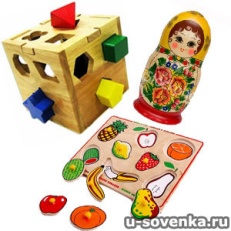 Собирание мозаики, благотворно влияет на развитие психических процессов ребенка: тренируется мелкая моторика, развивается воображение, образное мышление. 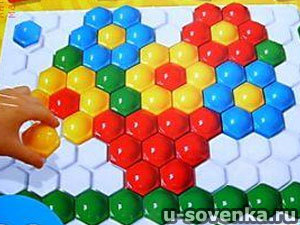     Важную роль в развитии ребенка являются занятия с составными картинками.Из всего многообразия составных картинок более всего подойдут картинки-вкладыши и разрезные картинки. 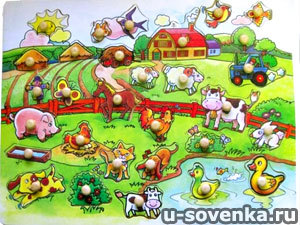 - Составные картинки рекомендуются для детей от 2 лет. Первые картинки могут состоять всего из 2-3 частей. Постепенно это количество будет увеличиваться. 
- При выборе картинки важно помнить о том, что в первую очередь это именно изображение. Лучше подобрать изображение знакомого малышу простого предмета – домик, чашка, мишка. Усложнение сюжета картинки происходит по мере взросления ать количество частей составной картинки не стоит слишком бребенка.
- Увеличивыстро, гораздо важнее в этом возрасте, чтобы Ваш малыш хорошо научился именно составлению целого,  построению схемы каких-либо объектов. Муниципальное бюджетное общеобразовательное учреждение Пролетарская средняя общеобразовательная школа №6 г. Пролетарска Пролетарского района Ростовской областиОтделение дошкольного образования«Василек»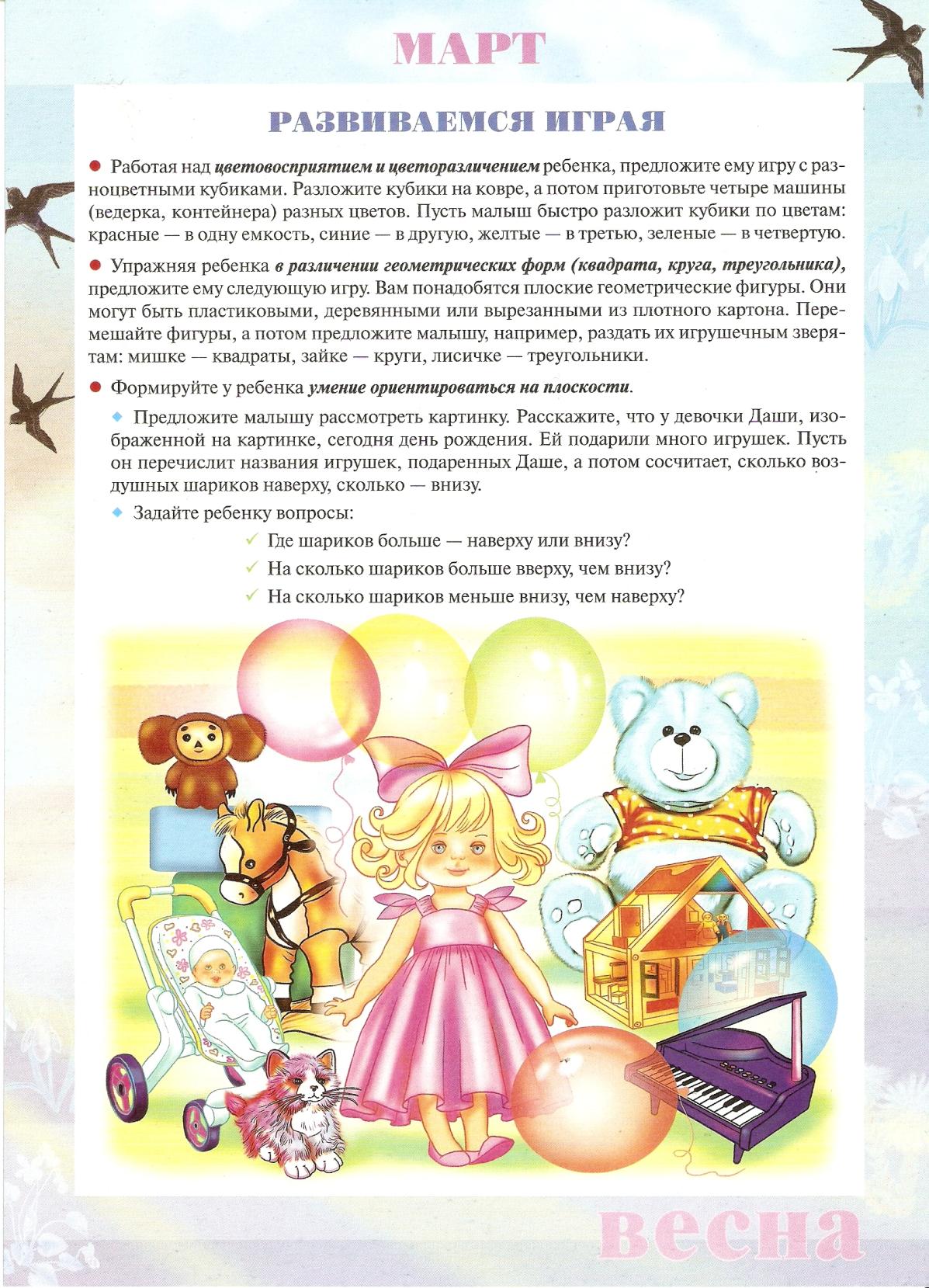 Машталерова Ю.А.Игрушка — спутник детства. Она радует малыша привлекательной формой и содержанием, помогает развитию у него познавательной, речевой и двигательной активности. Главное требование к игрушке — соответствие возрасту и особенностям ребенка.  Все игрушки для детей этого возраста должны быть достаточно крупными, чтобы малышу было удобно их брать и переносить.Игрушки должны быть разнообразными. Для малышей второго-третьего года жизни подходят не вообще куклы, а те, которые изображают детей.Также необходимы различные мелочи, такие как флакончики духов, кукольные расчески, наборы овощей и фруктов, здесь же мебель, посуда, ванночки и даже целые кукольные дома со всей обстановкой.                Главная мебель – это кровать с матрасом, постельным бельем, кукольная ванночка. 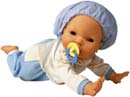 Кухонная утварь для куклы может быть представлена чашкой, тарелкой, ложкой и бутылочкой. Различные лоскутки могут служить полотенцем для купания или выполнять функции постельного белья. С помощью такого небольшого набора малыш с легкостью сможет воспроизвести в игре с куклой все знакомые ему ситуации – кормление, купание, укладывание спать. Что касается одежды для куклы – достаточно двух комплектов, один из которых легкий, другой теплый (если Ваш малыш захочет взять куклу с собой на прогулку). Причем одежда нужна не только для того, чтобы ребенок не боялся, что кукла замерзнет, одевая и раздевая куклу ребенок развивает мелкую моторику.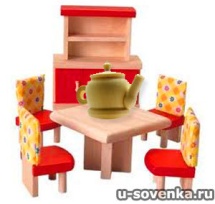 Пластиковые и деревянные фигурки животных. Такие маленькие фигурки пригодятся для обычных игр и для игр в воде. Такие игрушки должны быть реалистичными и легко узнаваемыми, ведь именно с их помощью малыш впервые знакомится с животными и учится различать их.Все дети (мальчики и девочки) любят мягкие игрушки, изображающие различных домашних животных и зверей. 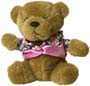 Нужны ребятам, особенно мальчикам, машины. Идеальная транспортная игрушка для этого возрастного периода имеет узнаваемый облик, обладает устойчивостью и легко передвигается.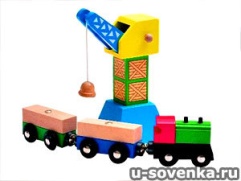     Полезны для детских игр наборы строительного материала, предпочтительнее простые наборы из дерева или пластмассы, включающие небольшое количество довольно крупных деталей разнообразной формы (кирпичики, цилиндры, трехгранные призмы и т.д.)Основные игрушки для песка, которые нужны детям в раннем возрасте, это вполне привычные лопатки, формочки, ведерки. Лучше, если лопаток будет несколько разного размера, чтобы было удобно насыпать песок и в маленькие формочки и в кузов большой машины.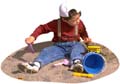  Важно, чтобы у ребенка были игрушки, способствующие развитию движений: мячи, скакалки, кегли. 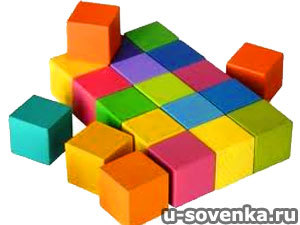 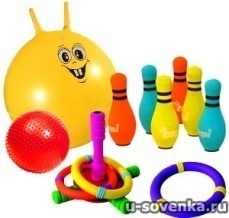 Детям до двух лет рекомендуется проверять соответствие размера обуви и длины ступни каждые два месяца. В возрасте от трех до шести лет целесообразно делать это раз в три месяца.     Запомните, что дети не чувствуют боли, когда ходят в слишком тесной обуви. Это объясняется наличием жировой прослойки на детской ступне, которая притупляет ощущение боли от тесного ботиночка.Размеры детской обуви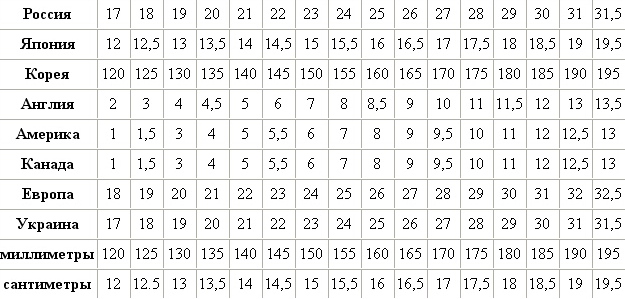 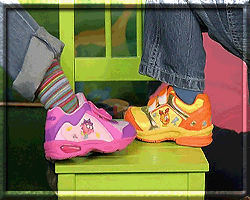 Обязательно позаботьтесь, чтобы ребенок имел сменную обувь.     Покупая детскую обувь, требуйте, чтобы продавец показал сертификат качества товара.Не забывайте, что качество и здоровье важнее цены.Муниципальное бюджетное общеобразовательное учреждение Пролетарская средняя общеобразовательная школа №6 г. Пролетарска Пролетарского района Ростовской областиОтделение дошкольного образования«Василек»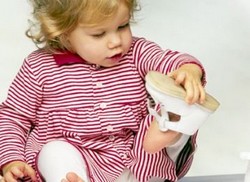 Машталерова Ю.А.Казалось бы, нет ничего более простого - покупаем яркие ботиночки или туфельки с красивой застежкой, и беги, малыш! Но только эстетичный вид не должен побуждать родителей к покупке обуви своим чадам. При этом нужно руководствоваться рядом требований и правил.Новая обувь должна быть на 0,5-1 см длиннее стопы (зимняя с учетом теплого носка).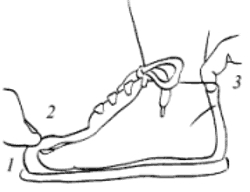 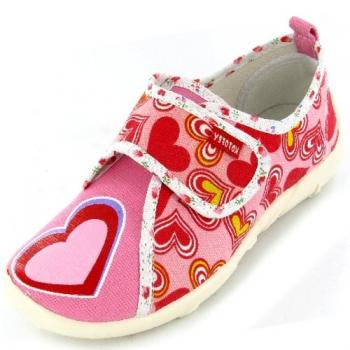 Обувь должна быть просторной в переднем отделе ступни. Ребенок должен примерить обувь, стоя, а не сидя, и обязательно на обе ноги.    Проследите, чтобы ступня и пальцы свободно двигались. Никогда не покупайте детскую обувь без примерки, подбирайте каждую пару тщательным образом и не спеша.    Пусть малыш несколько минут походит в обновке, присядет, попрыгает. Расспросите у него, удобно ли ему, посмотрите, не изменилась ли его походка. Обувь должна нравиться ребенку. Выбирайте обувь с легкой подошвой, которая хорошо сгибается, чтобы ступня без усилий могла перемещаться с пятки на носок. 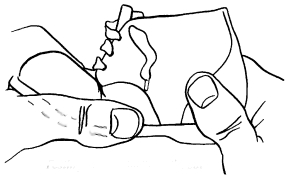 Очень важно покупать обувь из натуральных материалов. Это  не только кожа, но и ткани: шерсть, полушерсть, фетр, войлок и т.п., которые обеспечивают свободную циркуляцию воздуха внутри и водонепроницаемость внешне. Задник должен быть достаточно твердым, крепко удерживать пятку и защищать ее от выворачивания в сторону.    Иначе, обувь постоянно будет спадать с ножки. Чтобы проверить качество задней части обуви, нужно зажать задник между большим и другими пальцами руки и попробовать согнуть. Если это удается без особого труда, лучшее не покупать эту пару. Девочкам можно для игр на улице приобрести туфельки или босоножки с "замком". Лучше всего, чтобы они были с ремешком, чтобы не спадали с ноги. 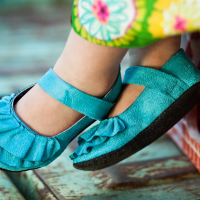      А мальчикам подойдет полуспортивная обувь, причем с объемным языком, чтобы защищал от песка и пыли, крепкими носками и задниками.Проверьте, легко ли собираются в складочки верхние и боковые части обуви, когда малыш делает шаг. 